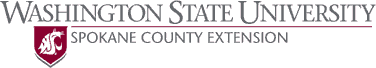 Date: 	February 21, 2018From:	Budget & Fund Raising Scholarship Committee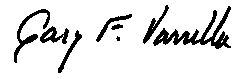 	Gary F. Varrella, WSU Faculty & Youth Development EducatorRE:	Spokane County 4-H Scholarships for HS graduates and those already in a post-secondary programWe are pleased to call for 2018 applicants for Spokane County 4-H scholarships. We will be awarding a total of $4,200 in scholarships this year. Included are opportunities in the categories of:(three) $700 general high school graduate scholarships available to all Spokane County current 4-H youth who are pursuing post-secondary education/training and shall finish/graduate from HS in 2018(one) Malina Strong Memorial Scholarship in the sum of $700 to the highest scored application from a 2015 4-H Horse Project high school graduate(one) $700 Post-secondary Scholarship to a former Spokane County 4-H’r who is already in a post-secondary program(one) $700 Eastern WA Women in Agriculture & Marv Dehle Post-Secondary Scholarship to a former Spokane County 4-H’r who is already in a post-secondary program studying an agriculturally related subjectLinks to the applications are available on the “Front  Page” of the 4-H Web site: http://extension.wsu.edu/spokane/4h/. Be sure to use the correct application (questions may be directed to Gary Varrella at gvarrella@wsu.edu. Use of the wrong application will cause an applicant to be disqualified. “Graduate” means you will complete HS in the spring of 2018 (running start is fine, if this is the year that you officially graduate from HS)“Post-secondary” means you are already in a college, graduate school, trade, or vocational school, or in an extended certification program at the time of your application (and received your HS diploma prior to 2018)Applications must be word-processed (typed) and sent to pfoster@spokanecounty.org. The DEADLINE for applications is Monday, March 26, 2018 (post marked by 3/26, emailed by 11:59 pm on 3/26/18, or dropped off at the Extension Office by 5:00 pm on 3/26/18).Scholarship recipients will be notified in mid-May of 2018. Award checks will be sent directly to the institution that you plan to attend in the fall of 2018.Good Luck!